สรุปสาระสำคัญในการประชุมกรมการพัฒนาชุมชน   ผ่าน  TV พช.ครั้งที่ 3/2563วันพุธที่ 25  มีนาคม 2563สำนักงานพัฒนาชุมชนอำเภอวังเหนือ 								(ลงชื่อ)  สุพจน์  จันตะมะ  ผู้รายงาน            (นายสุพจน์  จันตะมะ)                                                                                                                                                                      ตำแหน่ง นักวิชาการพัฒนาชุมชนชำนาญการภาพถ่ายในการรับฟังการประชุมกรมการพัฒนาชุมชน  ผ่านระบบ TV พช.ครั้งที่ 3 /2563วันอังคารที่ 25 มีนาคม 2563สำนักงานพัฒนาชุมชนอำเภอวังเหนือ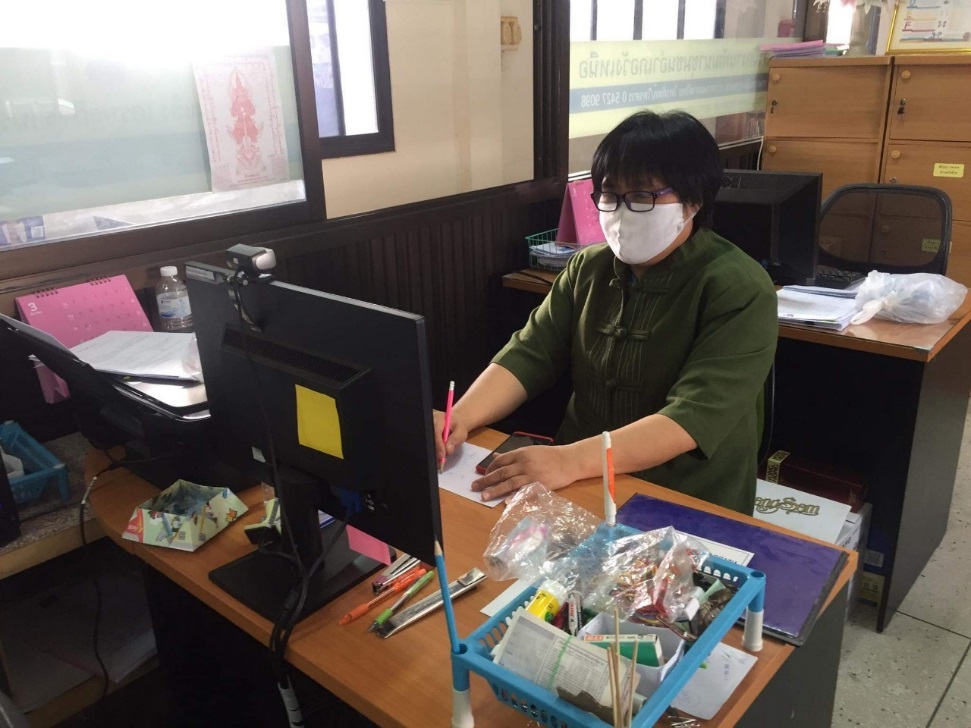 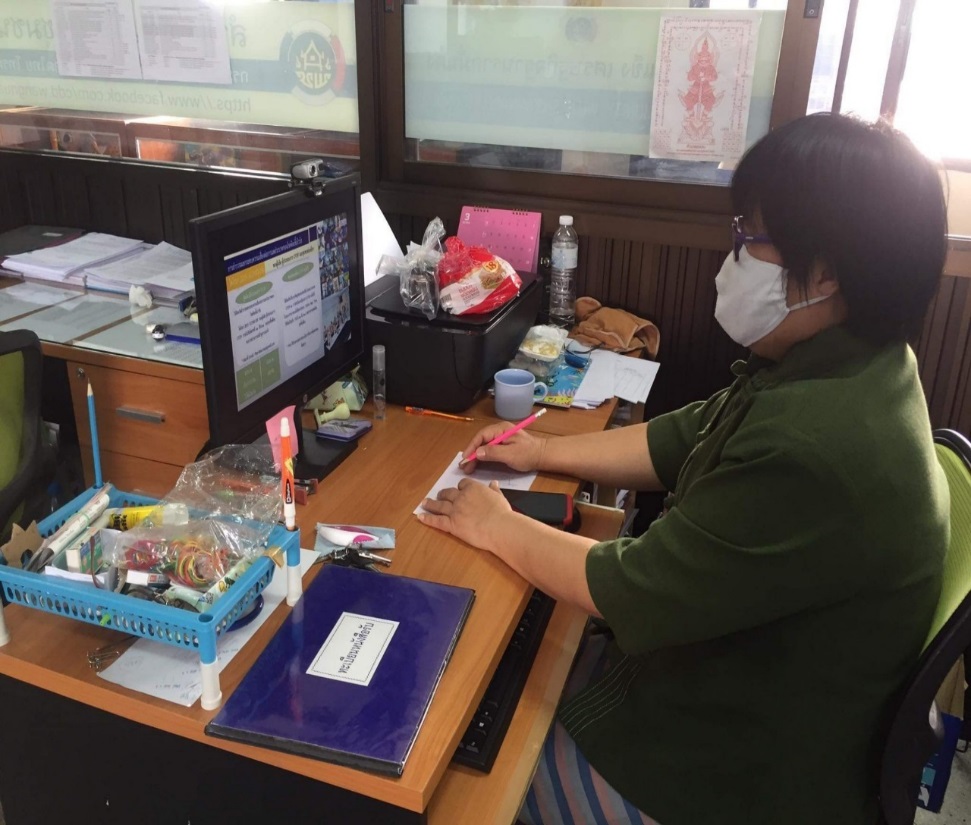 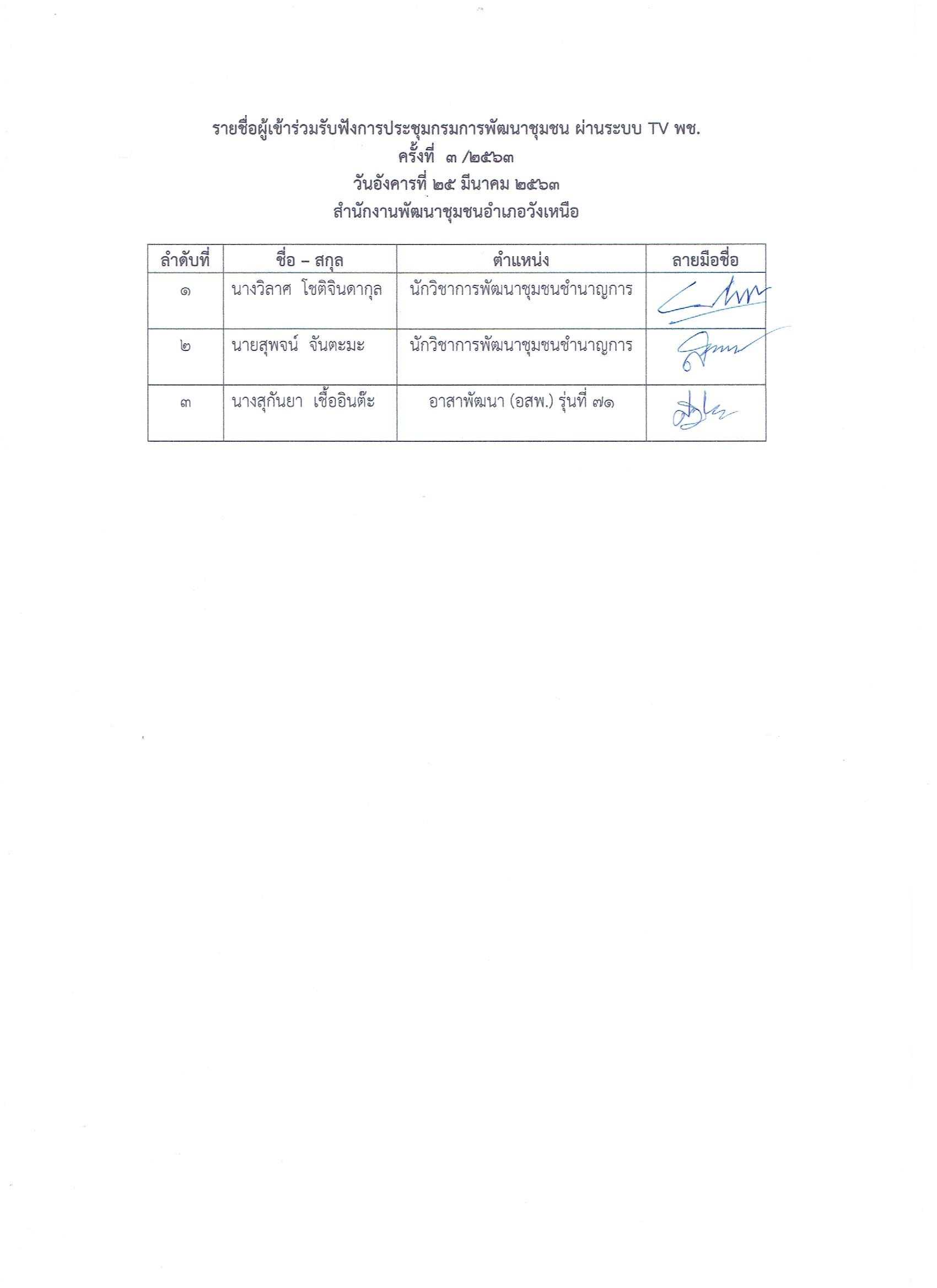 ที่ประเด็นข้อสั่งการหมายเหตุ1.มาตรการเฝ้าระวังและการป้องกันการแพร่ระบาดของโรคติดเชื้อไวรัสโคโรนา 2019 (COVID – 19)ให้อำเภอและจังหวัดรายงานผลความก้าวหน้าการผลิตหน้ากากอนามัยเพื่อป้องกันโรคติดเชื้อไวรัส โคโรนา 2019 (COVID-19), และตัวอย่างความสำเร็จ การสำรวจผลกระทบความเสี่ยงต่อการแพร่ระบาดของโรคติดเชื้อไวรัสโคโรนา 2019 (COVID-19) ของผู้ผลิต ผู้ประกอบการ OTOP และชุมชนท่องเที่ยว2.โครงการ “สืบสาน อนุรักษ์ศิลป์ผ้าถิ่นไทย ดำรงไว้ในแผ่นดิน” ขอให้จังหวัดค้นหาผลงานการอนุรักษ์ผ้า ที่มีลวดลายที่บ่งบอกที่ความเป็นเอกลักษณ์ และสะท้อนภูมิปัญญาท้องถิ่น 
ที่สามารถเป็นต้นแบบได้ พร้อมทั้งวางแผนในการขับเคลื่อนเพื่อเป็นตัวอย่างความสำเร็จในการขยายผลต่อไป3.โครงการพัฒนาหมู่บ้านและชุมชนท้องถิ่น ตามหลักปรัชญาของเศรษฐกิจพอเพียงระดับครัวเรือน มอบหมายจังหวัด/อำเภอทบทวนการจัดตั้งกลไกการขับเคลื่อนให้ครบถ้วนในทุกระดับพร้อมทั้งคัดเลือกผลงานและตัวอย่างความสำเร็จ และรายงานความก้าวหน้าการดำเนินงานโครงการ ตามแบบรายงานที่กรมการพัฒนาชุมชนกำหนด ทั้ง3ด้าน 
9 ตัวชี้วัด4.โครงการศูนย์เรียนรู้ศาสตร์พระราชาน้อมนำปรัชญาของเศรษฐกิจพอเพียงสู่วิถีชีวิตภายใต้โครงการ “ศูนย์ศึกษาและพัฒนาชุมชนตามหลักปรัชญาเศรษฐกิจพอเพียง” มอบหมายจังหวัด/อำเภอ ดำเนินการวางแผนขับเคลื่อน 
เพื่อนำกลุ่มเป้าหมายที่เข้าร่วมหลักสูตรมาเป็นผู้นำชุมชน
ในการขับเคลื่อนงานพัฒนาชุมชน และสร้างต้นแบบพร้อมทั้งสนับสนุนการขยายผลให้เต็มพื้นที่ 5.โครงการหนึ่งตำบล หนึ่งผลิตภัณฑ์ OTOP เน้นย้ำให้เกิดการเชื่อมโยงจำหน่ายสินค้า OTOP ในเว็บไซต์ www.otoptoday.com และขับเคลื่อนโครงการหนึ่งตำบลหนึ่งผลิตภัณฑ์เพื่อดำเนินการตามโครงการพัฒนาระบบข้อมูล "หนึ่งตำบล หนึ่งผลิตภัณฑ์" (OTOP) 
เพื่อรองรับข้อมูลขนาดใหญ่ (Big Data) จังหวัด/อำเภอ ตรวจสอบข้อมูลยอดจำหน่ายผลิตภัณฑ์ชุมชน สนับสนุนให้ได้ตามเป้าหมายที่กรมการพัฒนาชุมชนกำหนด6.ผลการดำเนินงานตามบันทึกข้อตกลง (MOU) ของกรมการพัฒนาชุมชนกับหน่วยงานภาคี ในประเด็นภาพรวมและสถานะของการดำเนินงานตาม MOUกับหน่วยงานภาคี เป็นต้น